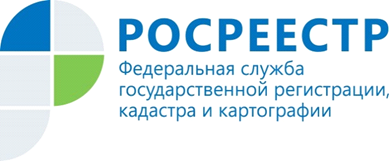        ЗАРЕГИСТРИРОВАТЬ НЕДВИЖИМОСТЬ СТАНЕТ УДОБНЕЕ, БЫСТРЕЕ, ПРОЩЕС 1 января 2017 года вступает в силу федеральный закон «О государственной регистрации недвижимости», который предусматривает создание Единого реестра недвижимости и единой учетно-регистрационной системы. В состав Единого реестра недвижимости войдут сведения, содержащиеся в настоящее время в кадастре недвижимости и реестре прав. УДОБНОВ настоящее время кадастровый учет и регистрация прав – это разные процедуры. Вместе с тем, нередко граждане совершают операции с недвижимостью, для которых требуются обе процедуры. Создание Единого реестра недвижимости позволит обеспечить одновременную подачу заявлений на кадастровый учет и регистрацию прав, что сэкономит время граждан и сделает операции с недвижимостью более удобными.БЫСТРОВ регистрирующий орган нужно будет подать одно заявление и одновременно в течение 10 дней будут выполнены и кадастровый учет, и регистрация прав. Если заявитель захочет получить одну из услуг Росреестра, то на регистрацию прав уйдет не более 7 дней, а на постановку на кадастровый учет – не более 5 дней.Сокращаются не только сроки регистрации, сведения из Единого реестра недвижимости также будут предоставляться быстрее. Если необходима выписка об объекте недвижимости, получить ее можно в течение трех дней вместо пяти.ПРОСТОДокументы на регистрацию прав и кадастровый учет объектов недвижимости можно будет сдавать в любом офисе приема-выдачи документов, и неважно, где расположен объект. И, конечно, услугу можно будет получить, как и сейчас, в электронном виде, то есть не выходя из дома.Если нет времени забрать документы после проведения регистрации права собственности, готовые документы могут доставить в любое удобное место и время. Для этого необходимо при подаче заявления указать в нем способ получения «курьерская доставка». Данная услуга будет платной.Свидетельство о праве собственности выдаваться не будет. Кадастровый учет, регистрация возникновения и перехода права будут подтверждаться выпиской из Единого реестра недвижимости, а регистрация договора или иной сделки – специальной регистрационной надписью на документе о сделке.НАДЕЖНО Все записи Единого реестра недвижимости будут храниться в надежной электронной базе данных, многократное резервное копирование которой и высокая степень безопасности повысят уровень защиты сведений. Росреестр укрепит гарантию зарегистрированных прав, минимизирует угрозу мошенничества и снизит для граждан и предпринимателей риски операций на рынке недвижимости.